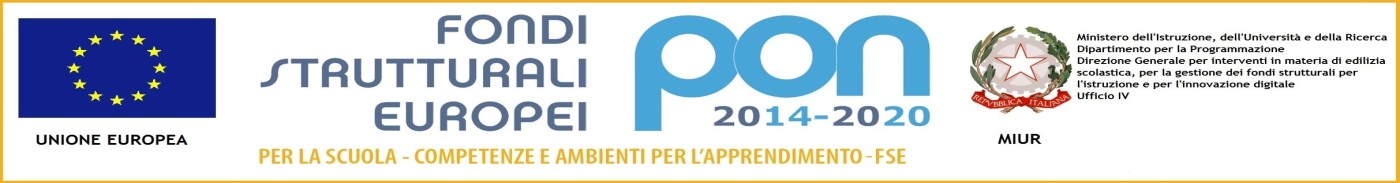 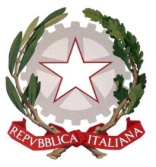                                        Ministero dell'Istruzione, dell'Università e della Ricerca                                      UFFICIO SCOLASTICO REGIONALE PER L'UMBRIA                                                                  Istituto Comprensivo Perugia 4Via P. da Palestrina - 06124 PERUGIAtel. e fax. 075 - 33752sito web http://www.istitutocomprensivoperugia4.it  e-mail: pgic868005@istruzione.it pec: pgic868005@pec.istruzione.it	        IL DIRIGENTE SCOLASTICO           		    Prof.ssa Iva Rossi       Firma autografa sostituita a mezzo stampa,                                                                                                                                     ai sensi dell’art.3, comma 2 del D.Lgs. n. 39/1993OGGETTO E RIFERIMENTIDESTINATARIOCOMPENSO L.SProt. n° 2072/IV.5 PON " COMPETENZE DI BASE" INCARICO DS RUPROSSI IVA €              2.388,60 Prot. n° 2074/IV.5 PON " COMPETENZE DI BASE" RESPONSABILE ORG. E AMM.BELLANTI ANTONELLA €                  740,00 Prot. n° 2245/IV.5 PON " COMPETENZE DI BASE" SUPPORTO AL COORDINAMENTOLOCCHI ANNA €              3.879,41 Prot.n° 2244/IV.5 PON " COMPETENZE DI BASE" REFERENTE VALUTAZIONEROCCO GABRIELLA €              4.831,80 Prot. n° 2803/IV.5 INCARICO DS RUPROSSI IVA €              1.492,87 Prot. n° 2804/V.5 INCARICO DSGA INSERIMENTO DATI PROGETTUALITA' BELLANTI ANTONELLA / Prot. n° 3318/IV.5 PON "PER LA SCUOLA, COMPETENZE E AMBIENTI PER L'APPRENDIMENTO"D'AVINO CONCETTA €                  600,00 Prot. n° 3303/IV.5 PON "PATRIMONIO PRIM." MODULO “ Il patrimonio come lettura del contemporaneo” TUTORMISCIO CRISTINA €                  900,00 Prot. n° 3342/IV.5 PON "PER LA SCUOLA, COMPETENZE E AMBIENTI PER L'APPRENDIMENTO"BRANCALEONI PAOLO €                  900,00 Prot. n° 3343/IV.5 PON "PER LA SCUOLA, COMPETENZE E AMBIENTI PER L'APPRENDIMENTO"D'AVINO CONCETTA €                  600,00 Prot. n° 3379/IV.5 PON "PATRIMONIO " MODULI tutti REFERENTE VALUTAZIONELOCCHI ANNA €              2.648,22 Prot. n° 3066/IV.5 PON "COMPETENZE DI BASE PRIM. E SEC." MODULO “ Alea, turris, tangram” TUTORPAOLETTI CHIARA €                  900,00 Prot. n° 3066/IV.5 PON "COMPETENZE DI BASE PRIM. E SEC."  MODULO “ imparando giocando attraverso la web radio” FIGURA AGGIUNTIVAVALENTINI MARIA VITTORIA €                  600,00 Prot. n° 3065/IV.5 PON "COMPETENZE DI BASE PRIM E SEC." MODULO ” The english experience” TUTORSABATINI MARTINA €                  900,00 Prot. n° 3067/IV.5 PON "COMPETENZE DI BASE PRIM E SEC." MODULO ” The english experience II” TUTORORIOLO MASSIMO €                  900,00 Prot. n° 3068/IV.5 PON "COMPETENZE DI BASE PRIM. E SEC."  MODULO “ imparando giocando attraverso la web radio” TUTORGASPARRI CRISTIANA €                  900,00 Prot. n° 3091/IV.5 PON “ PATRIMONIO” MODULO “ mappiamo il nostro quartiere FIGURA AGGIUNTIVAORFEI CARLA€                  600,00Prot. n° 3092/IV.5 PON “ PATRIMONIO” MODULO “ mappiamo il nostro quartiere” TUTORBURUBU’ STEFANIA€                  900,00Prot. n° 3063/IV.5 PON "COMPETENZE DI BASE PRIM. E SEC." MODULO “ The english experience I E II” FIGURA AGGIUNTIVA FELICIOTTI DEBORA €              1.200,00 Prot. n° 3064/IV.5 PON "COMPETENZE DI BASE PRIM. E SEC." MODULO “ Alea, turris, tangram” FIGURA AGGIUNTIVAD'AVINO CONCETTA €                  600,00 Prot. n° 3062/IV.5 PON "COMPETENZE DI BASE INFANZIA " MODULO “ A scuola di piccolo circo TUTORBURUBU' STEFANIA €                  900,00 Prot. n° 3062/IV.5 PON "COMPETENZE DI BASE PRIM. E SEC."  MODULO “ imparando giocando attraverso la web radio” ESPERTOBRANCALEONI PAOLO €              2.100,00 Prot. n° 3517 IV.5 INCARICO PER DOCENTE TEAM DI PROGETTO " FUN SCIENCE"CIMARELLI SUSANNA €              4.018,56 Prot. n° 3518 IV.5 INCARICO PER DOCENTE TEAM DI PROGETTO " FUN SCIENCE"LOCCHI ANNA €              4.019,56 Prot. n° 3515/IV.5 INCARICO RUP TEAM DI PROGETTO " FUN SCIENCE"ROSSI IVA €                  597,15 Prot. n° 3516/IV.5 INCARICO DSGA " FUN SCIENCE"BELLANTI ANTONELLA €                  568,54 Prot. n° 3547/IV.5 INCARICO PON COMPETENZE DI BASE INFANZIA SUPPORTO AL COORDINAMENTOLOCCHI ANNA €                  813,05 Prot. n° 3529/IV.5 INCARICO TUTOR PON COMPETENZE DI BASE MODULO "L'ARTE DEL RACCONTARE"BURUBU' STEFANIA €                  900,00 Prot. n° 3528/IV.5 INCARICO TUTOR PON COMPETENZE DI BASE MODULO " sinergia musicale"BRANCALEONI PAOLO €                  900,00 Prot. n° 3527/IV.5 INCARICO ESPERTO PON COMPETENZE DI BASE INFANZIA  MODULO " sinergia musicale"IMPARATI STEFANIA €              2.100,00 Prot. n° 3546/IV.5 INCARICO VALUTATORE PON COMPETENZE DI BASE moduli TUTTIROCCO GABRIELLA €              1.626,10 Prot.n° 3561/IV.5 PON " COMPETENZE DI BASE" SUPPORTO OPERATIVOMENICONI FABIANA €              1.800,00 Prot. n° 3562/IV.5 PON COMPETENZE DI BASE SUPPORTO OPERATIVOMENICONI FABIANA €              3.000,00 Prot. n° 5018/IV.5 FIGURA AGGIUNTIVA PON COMPETENZE DI BASE LEGGO SCRIVO.. PUBBLICITA'ROBERTO BATTILOCCHI €                  600,00 Prot. n° 5017/IV.5 TUTOR PON COMPETENZE DI BASE LEGGO SCRIVO… PUBBLICITA'CHIRICO SILVANA €                  900,00 Prot. n° 5015/IV.5 ESPERTO PON COMPETENZE DI BASE LEGGO E SCRIVO… PUBBLICITA'BRANCALEONI PAOLO €              2.100,00 Prot. n° 5020/IV.5 TUTOR PON COMPETENZE DI BASE MATHS FOR FUNANGELI NICOLETTA €                  900,00 Prot. n° 5023/IV.5 FIGURA AGGIUNTIVA PON COMPETENZE DI BASE CLASH OF MINDSD'AVINO CONCETTA €                  600,00 Prot. n° 5016/IV.5 TUTOR PON COMPETENZE DI BASE VORREI TROVARE PAROLE NUOVEBRANCALEONI PAOLO €                  900,00 Prot. n° 5019/IV.5 ESPERTO PON COMPETENZE DI BASE VORREI TROVARE PAROLE NUOVEGASPARRI CRISTIANA €              2.100,00 Prot. n° 5022/IV.5 TUTOR PON COMPETENZE DI BASE CLASH OF MINDSPAOLETTI CHIARA €                  900,00 Prot.n° 5376/IV.5 gestione amministrativa e di rendicontazione contabile del progetto di campus estivi ENJOY STEMBELLANTI ANTONELLA €                  245,40 Prot. n° 5238/IV.5 responsabile del progetto di campus estivi ENJOY STEMLOCCHI ANNA €                  500,00 Prot. n° 5343/IV.5 TUTOR PON PATRIMONIO “ Il nostro patrimonio in 3D” BURUBU’ STEFANIA  €                  900,00 